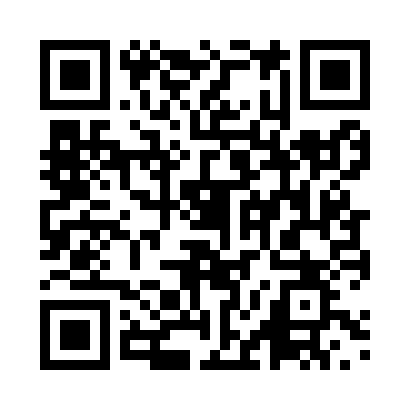 Prayer times for Asenge, CongoWed 1 May 2024 - Fri 31 May 2024High Latitude Method: NonePrayer Calculation Method: Muslim World LeagueAsar Calculation Method: ShafiPrayer times provided by https://www.salahtimes.comDateDayFajrSunriseDhuhrAsrMaghribIsha1Wed4:425:5311:553:175:587:052Thu4:425:5311:553:175:587:053Fri4:425:5311:553:175:587:054Sat4:415:5311:553:175:577:055Sun4:415:5311:553:175:577:056Mon4:415:5311:553:175:577:057Tue4:415:5311:553:175:577:058Wed4:415:5311:553:175:577:059Thu4:415:5311:553:175:577:0510Fri4:405:5311:553:185:577:0511Sat4:405:5311:553:185:577:0512Sun4:405:5311:553:185:577:0513Mon4:405:5311:553:185:577:0514Tue4:405:5311:553:185:577:0515Wed4:405:5311:553:185:577:0516Thu4:405:5311:553:185:577:0617Fri4:405:5311:553:185:577:0618Sat4:405:5311:553:195:577:0619Sun4:405:5311:553:195:577:0620Mon4:405:5311:553:195:577:0621Tue4:405:5311:553:195:577:0622Wed4:405:5311:553:195:577:0623Thu4:405:5311:553:195:577:0624Fri4:405:5311:553:205:577:0725Sat4:405:5311:553:205:577:0726Sun4:405:5311:563:205:587:0727Mon4:405:5411:563:205:587:0728Tue4:405:5411:563:205:587:0729Wed4:405:5411:563:215:587:0830Thu4:405:5411:563:215:587:0831Fri4:405:5411:563:215:587:08